                              Organismo Operador de Agua Potable de Villa de Reyes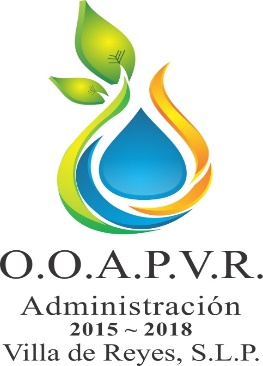 Notas a los Estados Financieros al 30 de JUNIO de  2022NOTAS DE DESGLOSEI)	Notas al Estado de Situación FinancieraACTIVOEfectivo y EquivalentesEl saldo de  la  cuenta  al  30  de  Junio  es por cantidad de $ 792,282.04, se cuenta con saldo de administraciones anteriores los cuales son susceptible de ser depurados para reflejar el saldo real de la actual administración, La cuenta de Efectivo se manifiesta con un saldo al cierre del periodo, correspondiente al Fondo Fijo por $5,000.00. Derechos a recibir Efectivo y Equivalentes y Bienes o Servicios a RecibirExiste saldo en la cuenta de Derechos a Recibir Efectivo o Equivalente por $ 3,245.373.98, el saldo de Cuentas por Cobrar a Corto Plazo es por $ 23,262.82, Deudores Diversos al cierre del Trimestre 2022 es por la cantidad de $ 115,385.88, en la cuenta de Ingresos por recuperar a Corto Plazo por $ 3, 050,498.28, la cuenta de Anticipo a Proveedores por Adquisición de bienes y Servicios tiene un saldo de $ 96,836.00. Existen saldos de administraciones anteriores, esta cuenta está en análisis para su posible recuperación o en su caso se depurara. Bienes Disponibles para su Transformación o Consumo (inventarios)      El Organismo no cuenta con almacén de materiales e insumos, el material se solicita al proveedor según      las necesidades de cada actividad a realizar. Inversiones FinancierasEl Organismo no tiene inversiones financieras, el recurso es utilizado de manera inmediata para las necesidades básicas, gasto corriente..Bienes Muebles, Inmuebles e IntangiblesSe integran de la siguiente manera: Construcciones en Proceso en Bienes del Dominio Público: Este rubro refleja un saldo de $ 0.00, esto debido a que la obra se encuentra terminada, correspondiente al programa de Prosanear 2021. Mobiliario y equipo de Administración: Representa al 30 de junio de 2022 un monto de $  208,327.18, sin embargo este saldo no está conciliado con el inventario real y actual del Organismo, por lo que se están haciendo las acciones necesarias para realizarlo.Maquinaria, otros equipos y herramientas: Tiene un saldo de $ 208,239.91, si  embargo no está conciliado con el inventario real y actual de este Organismo, por lo que se están haciendo las acciones necesarias para realizarlo. Licencias : Representan todas las licencias de software de que dispone el Organismo al  30 de Junio de 2022, refleja un saldo de $ 11,726.50, incluyendo las licencias vigentes y vencidas, que corresponden a las licencias de Facturación y nóminas. Estimaciones y Deterioros: El ayuntamiento no aplica depreciación sobre los bienes, PASIVOEste género se compone de dos grupos, el Pasivo Circulante y el Pasivo No Circulante, en éstos inciden pasivos derivados de operaciones por servicios personales, cuentas por pagar por operaciones presupuestarias devengadas y contabilizadas al 30 de junio de 2022; pasivos por obligaciones laborales, a continuación se presenta la integración del pasivo:Pasivo Circulante Destacan entre las principales partidas del Pasivo Circulante las siguientes:Servicios Personales por Pagar a Corto Plazo: Su saldo representa lo que quedo pendiente de pagar al 30 de junio de 2022, por concepto de finiquitos de empleados por $ $135,927.00. Proveedores por Pagar a Corto Plazo: Este rubro representa el crédito que tenemos con nuestros proveedores a 45 días en promedio la mayoría y algunos con 60 y 90 días, el monto al 30 de junio de 2022. Sin embargo muchos de estos pasivos corresponden a administraciones pasadas. Los Pasivos de Proveedores se integran de la siguiente manera: Retenciones y Contribuciones por Pagar a Corto Plazo: Se registra todo lo relacionado con el I.S.R. retenido sobre sueldos y salarios, asimilados a salarios, arrendamiento, honorarios, I.S.T.P. ,  I.V.A. Trasladado y pensión alimenticia y su saldo es de $ 2,319,810.57.  II)	Notas al Estado de Actividades este rubro Ingresos de GestiónDel rubro de Derechos, se recaudó la cantidad de $ 890, 838.44, y del rubro de Aprovechamientos se obtuvo un ingreso de $ 10, 775.82, dando un total de $ 901,614.26. Gastos y Otras Pérdidas:Las principales partidas de gastos de funcionamiento fueron: Servicios Personales $ 445,984.78Materiales y Suministros $ 145,964.08 Servicios Generales $ 272,744. 47Los principales rubros del trimestre son: Remuneraciones al Personal de Carácter Permanente por $445, 984.78, Productos Químicos, Farmacéuticos y de Laboratorio con un importe de $ 42,895.12, Combustibles, lubricantes y Aditivos por $ 61,598.11, Energía eléctrica por $ 240,152.00, Adeudos de Ejercicios Fiscales Anteriores por $ 32,515.29, el cual corresponde al segundo y último pago de liquidación de trabajador de este Organismo. El estado de actividades presenta un desahorro mensual de -$286,889.07 porque los ingresos propios del segundo trimestre de 2022, fueron de $901,614.26 menores a los egresos que fueron de $1,188,503.33, se aclara que los ingresos fueron en un 25.65% por debajo de la recaudación trimestral con respecto al mismo periodo del ejercicio anterior. III)   Notas al Estado de Variación en la Hacienda Pública IV)	Notas al Estado de Flujos de EfectivoEfectivo y equivalentesEl análisis de los saldos inicial y final que figuran en la última parte del Estado de Flujo de Efectivo en la cuenta de efectivo y equivalentes es como sigue:             V) CONCILIACIÓN ENTRE LOS INGRESOS PRESUPUESTARIOS Y CONTABLES, ASÍ COMO ENTRE           LOS EGRESOS PRESUPUESTARIOS Y LOS GASTOS CONTABLESNOTAS DE MEMORIA (CUENTAS DE ORDEN)Las cuentas de orden contables al mes de Junio de 2022, no tienen saldos ni movimientos. Las cuentas de orden presupuestarias al Junio de 2022, representan los registros de sus movimientos de la siguiente manera:Las cuentas de orden manifestado en el estado de Posición Financiera corresponden al presupuesto aprobado y publicado en el periódico oficial del estado el día 07 de enero de 2022. NOTAS DE GESTIÓN ADMINISTRATIVA1.	IntroducciónLos Estados Financieros de los entes públicos, proveen de información financiera a los principales usuarios de la misma, al Congreso y a los ciudadanos. Así mismo los Estado Financieros cumplen con lo establecido en los artículos 46, 48 y 49  de la Ley General de Contabilidad GubernamentalEl objetivo del presente documento es la revelación del contexto y de los aspectos económicos-financieros más relevantes que influyeron en las decisiones del período, y que deberán ser considerados en la elaboración de los estados financieros para la mayor comprensión de los mismos y sus particularidades.El objetivo de este Organismo es planear, Operar, programar, proyectar, presupuestar, construir, rehabilitar, ampliar, administrar, conservar y mejorar los sistemas, conducción, almacenamiento y distribución de agua potable, así como los sistemas de alcantarillado.2.	Panorama Económico y FinancieroEl comportamiento de los ingresos recaudados del 01 de Enero al 30 de Junio de 2022, por el concepto ingresos propios,  derechos por prestación de servicios, fueron por $ 2, 004,655.96, Aprovechamientos por $ 20,499.96, del rubro de transferencias y asignaciones, hubo en el trimestre pasado un ingreso por $ 150,000.00 el cual fue un apoyo del Municipio de Villa de Reyes, dando un ingreso total recaudado al final del segundo trimestre por $ 2, 175,155.92. Sin embargo se ha dejado de recaudar la cantidad de $ -156,748.53, por concepto de INAPAM, el cual es el subsidio que da el Organismo a las personas de la tercera edad.  En relación a los egresos, el gasto más significativo es el de Servicios Personales, dando un total acumulado del 01 de enero al 30 de junio de 2022 por la cantidad de $ 877, 842.76, de Materiales y Suministros por $413,754.92, Servicios Generales, siendo la Energía eléctrica el importe más elevado por $ 560,549.00, y ADEFAS, por $ 65,029.79, el cual es el pago de indemnización por término de la relación laboral de un trabajador. Dando un total de Egresos devengado por $ 2, 041,689.02.  Lo que nos da un ahorro acumulado de $ 133,466.90. 3.	Autorización e HistoriaFecha de creación del Organismo:El Organismo Operador de Agua Potable de Villa de Reyes S.L.P. tiene su comienzo a partir de la Publicación del Decreto 361 del 30 de Julio del 2005 y el cual fue Publicado a través del Periódico Oficial del Estado de San Luis Potosí y en donde establece que se tiene que el Organismo de Agua Potable de Villa de Reyes está Obligado a prestar a los habitantes de Villa de Reyes los Servicios Públicos de Agua Potable, Alcantarillado Tratamiento y disposición de sus aguas residuales, en los términos de la Ley en Materia. Así mismo se quiere buscar que el Organismo de Agua Potable cuente con un excelente servicio de Eficiencia y de Mejora día a día en donde se busquen nuevas alternativas y Opciones de mejora al Servicio de Agua Potable. Principales cambios en su estructura durante el 2° trimestre de 2022.El Organismo no ha registrado cambios es su estructura, ni en tabulador ni en el organigrama, durante el periodo del 01 de abril al 30 de junio de 2022.4.	Organización y Objeto SocialObjeto social. Según el art. 87 de la Ley de Aguas Para el Estado de San Luis Potosí, su objeto es la Construcción, operación y mantenimiento de la infraestructura hidráulica correspondiente. El Organismo Operador de Agua Potable de Villa de Reyes S.L.P. tiene como objetivo, normar jurídica y administrativamente, la estructura funcional y organizacional del mismo, para alcanzar adecuados niveles de cobertura y calidad en los servicios de agua potable y alcantarillado para la población, mejorar los niveles de desarrollo y bienestar de la comunidad en general, ampliar los sistemas de red hidráulica y alcantarillado sanitario existentes, así como establecer criterios y normas de diseño de construcción, operación y mantenimiento que permitan soluciones rápidas, económicas y eficaces, cumpliendo con las normas de calidad vigente. Tener autosuficiencia financiera para el cubrimiento de gastos de operación, mantenimiento, administración de los servicios y ampliación de su infraestructura sanitaria, y fomentar la participación de los ciudadanos en la solución de sus necesidades de agua potable y alcantarillado.Principales actividades. Construir, rehabilitar, ampliar, operar, administrar, conservar y mejorar los sistemas de agua potable, drenaje y alcantarillado. Proporcionar el servicio de agua potable, drenaje y alcantarillado a los núcleos de población, fraccionamientos y particulares asentados dentro de la cabecera Municipal del Municipio de Villa de Reyes, S.L.P. Formular y mantener actualizado el padrón de usuarios de los servicios prestados Cobrar, de acuerdo a las tarifas aprobadas previamente por el Congreso del Estado, los derechos correspondientes a la prestación del servicio público de agua potable, drenaje y alcantarillado. Proponer en coordinación con las autoridades correspondientes, las tarifas que se estimen adecuadas para dar al Organismo la autosuficiencia económica y garantizar la permanencia y eficiente prestación del servicio público a su cargo. Tramitar y resolver lo procedente en relación con las quejas que los usuarios presenten respecto del funcionamiento y operación de los sistemas a cargo del Organismo. Celebrar los convenios y contratos necesarios para el cumplimiento de las funciones a cargo del Organismo. Régimen Jurídico que le es aplicablePersonas Morales con Fines no LucrativosEstructura (tabulador 2022)5.	Bases de Preparación de los Estados FinancierosLos Estados Financieros están preparados sobre la base de costo histórico utilizando la base de registro contable denominada" base acumulativa", que consiste en registra todas las transacciones efectuadas por el Organismo en base a lo devengado, independientemente de que implique o no movimiento en efectivo.Los Estados Financieros se presentan en pesos históricos, de acuerdo a los criterios de Contabilidad Gubernamental y sus políticas de registro.Postulados básicos. Son los elementos fundamentales que configuran el Sistema de Contabilidad Gubernamental, teniendo incidencia en la identificación, la interpretación y la captación, el procedimiento y el reconocimiento de las transformaciones, transacciones, y otros eventos que afecten al Organismo.Los Postulados sustentan de manera técnica el registro de las operaciones, la elaboración y presentación de Estados Financieros, basados en el razonamiento, eficiencia, respaldo en legislación especializada y aplicación de la Ley General de Contabilidad Gubernamental, con la finalidad de uniformar los métodos, procedimientos y prácticas contables.Esto conforme a la normatividad emitida por el Consejo de Armonización Contable (CONAC) y las disposiciones aplicables que permite cumplir con la Ley de Contabilidad Gubernamental. La base para la preparación de los estados Financieros son las Normas de Información Financiera (NIF) y los postulados básicos emitidos por el CONAC, Sustancia económica, Entes públicos, Existencia permanente, Revelación suficiente, Importancia relativa, Registro e integración presupuestaria, Consolidación de la información, Devengo contable, Valuación, Dualidad económica y Consistencia En lo relativo al registro de las etapas del presupuesto del Organismo, esté se elabora conforme a lo siguiente: Gasto: aprobado, modificado, comprometido, devengado, ejercido y pagado. Ingreso: estimado, modificado, devengado y recaudado. 6.	Políticas de Contabilidad SignificativasNo se aplica ningún método de actualización de los activo, así como de los inventarios7.	Posición en Moneda Extranjera y Protección por Riesgo CambiarioSe informará sobre:Activos en moneda extranjera. No se tienen Activos en moneda extranjera, durante el periodo del 01 de abril al 30 de junio de 2022Pasivos en moneda extranjera.No se tienen Pasivos en moneda extranjera, durante el periodo del 01 de abril al 30 de junio de 2022. Posición en moneda extranjera. No se registró posición en moneda extranjera, durante el periodo del 01 de abril al 30 de junio de 2022. Tipo de cambio. No se obtuvo efectos por la fluctuación del tipo de cambio. Equivalente en moneda nacional. No se calcularon equivalencias en moneda extranjera, ya que todas las transacciones que realizo el Organismo fueron en moneda nacional. No se cuenta con métodos de protección de riesgos por variaciones en el tipo de cambio, debido a que no se realizan transacciones en moneda extranjera. 8. Reporte Analítico del ActivoEste Organismo no registra las depreciaciones, deterioros o amortización de los diferentes activos, ya que no se cuenta con la documentación necesaria para hacerlo. Sin embargo esta en el proceso de registrar con base a la normatividad aplicable, por lo que no se registraron cambios en los porcentajes de depreciación 9.	Fideicomisos, Mandatos y Análogosa)	El Organismo actualmente no cuenta con fideicomisos10.	Reporte de la RecaudaciónDel rubro de Derechos, se recaudó la cantidad de $ 890, 838.44, y del rubro de Aprovechamientos se obtuvo un ingreso de $ 10, 775.82, dando un total de $ 901,614.26, durante el segundo trimestre de 2022. .11.	Información sobre la Deuda y el Reporte Analítico de la Deudaa)	Este organismo no tiene deuda Pública al 30 de Junio de 2022, solo pasivos circulantes..12. Calificaciones otorgadasNo se realizaron transacciones sujetas a calificación crediticia en el ejercicio 2° Trimestre del ejercicio 2022, por parte de este Organismo. 13.	Proceso de MejoraPrincipales Políticas de control interno:El Organismo Operador de Agua Potable es un ente descentralizado él cuenta con normas, lineamientos, Manual de Organización, Manual de Procedimientos del área de Caja General, Manual para la Facturación, Manual para la elaboración del Tabulador de Remuneraciones para los Servidores Públicos del Organismo, así como su Reglamento Interno. Medidas de desempeño financiero, metas y alcance:Este Organismo cuenta con una Matriz de indicadores para Resultados (MIR) y un reporte del Programa Operativo Anual de las actividades programas, donde se analiza y refleja la información financiera, las metas y alcances establecidos, así los resultados obtenidos durante un periodo determinado, el cual puede ser mensual o trimestral. 14.	Información por Segmentos: Este Organismo cuenta con un proyecto, Fortalecimiento y Desarrollo Sustentable del Agua 2022, el cual tiene una fuente de financiamiento para el ejercicio 2022. 15.	Eventos Posteriores al CierreNo se cuenta con eventos posteriores al cierre del 2° Trimestre del ejercicio 2022. 16.	Partes RelacionadasSe manifiesta bajo protesta de decir verdad que no existen partes relacionadas que pudieran ejercer influencia en la toma de decisiones financieras, administrativas y operativas sobre este Organismo. La toma de decisiones de los directivos de este organismo son apegadas a las que les confiere la Ley de Aguas del Estado de San Luis Potosí, su decreto de creación y el Reglamento Interno del Organismo, así como también la contenidas en la Ley General de Contabilidad Gubernamental y las normas y acuerdos emitidos por el CONAC y demás leyes Locales.“Bajo protesta de decir verdad declaramos que los Estados Financieros y sus notas, son razonablemente correctos y son responsabilidad del emisor”. ATENTAMENTEConcepto        2022                    2021Mobiliario y equipo de administración $ 208,327.18$ 208,327.18Maquinaria, otros equipos y herramientas $ 208,239.91$ 208,239.91Subtotal de Bienes Muebles $ 416,567.09$ 416,567.09Licencias $ 11,726.50$    5,770.00Subtotal de Activos Intangibles $ 11,726.50$    5,770.00Subtotal DEPRECIACIÓN, DETERIORO Y AMORTIZACIÓN ACUMULADA DE BIENES$         0.00$         0.00Suma $ 428,293.59$ 422,337.09Concepto20222021Pasivo Circulante $ 2,753,628.34$ 2,695,165.59Pasivo No Circulante                      $ 0.00$ 0.00Suma de Pasivo $ 2,753,628.34$ 2,695,165.59Concepto Importe SERVICIOS PERSONALES POR PAGAR A CORTO PLAZO$135,927.00RETENCIONES Y CONTRIBUCIONES POR PAGAR A CORTO PLAZO$ 2,319,810.57INGRESOS POR CLASIFICAR$             0.00PROVEEDORES POR PAGAR A CORTO PLAZO$  278,414.41OTRAS CUENTAS POR PAGAR A CORTO PLAZO$    19,476.36Suma PASIVO CIRCULANTE$ 2,753,628.34N° CUENTA PROVEEDOR SALDO 2112-0-000001FARMACIA DE LA SALUD - SILVIA ESTHER ESPINOZA CALIXTO-$29,102.462112-0-000003FERRECENTRO - MIGUEL ANTONIO ALARCON CAPETILLO-$17,040.822112-0-000004TALLER DE SOLDADURA LUPITOS - JOSE GUADALUPE LUPITOS$12,064.002112-0-000006GRUPO ASESOR A Y V, S.C-$14,128.802112-0-000009FRANCISCO JAVIER GASPAR VAZQUEZ - JAGAVA INDUST$44,834.002112-0-000010TODO DE TUBOS, SA DE CV $3,727.082112-0-000013JOSE MANUEL SALAZAR GOMEZ-$4,374.362112-0-000020PAPELERIA COLORS - LAURA MARTINEZ GONZALEZ$11,028.702112-0-000022CONSTRUCTORA FEIME, SA DE CV$131,893.542112-1-002SUPER SERVICIO VILLA DED REYES $19,050.002112-1-003GRUPO ASESOR A &V, S.C. $21,193.202112-1-004JOSE GUADALUPE LUNA SANDOVA$16,472.002112-1-005SILVIA ESTHER CALIXTO - ARRENDAMIENTO$9,600.062112-1-006FARMACIA DE LA SALUD$18,488.602112-1-007MIGUEL ANTONIO ALARCON - FERRECENTRO$40,960.002112-1-009MANUEL SALAZAR GOMEZ - RIEGOS MSG$3,248.002112-1-010 ABARROTES SALAZAR$1,935.932112-1-011PAPELERIA CAMPOS$4,300.862112-1-012OP. INTEGRAL DE ESTACIONES DE SERVICIO$4,264.88TOTAL $278,414.41ConceptoHacienda Pública/ 
Patrimonio
ContribuidoHacienda Pública/ Patrimonio Generado De Ejercicios AnterioresHacienda Pública/ Patrimonio Generado Del EjercicioExceso o
Insuficiencia en la
Actualización de la
Hacienda Pública /
PatrimonioTotalHACIENDA PÚBLICA/PATRIMONIO CONTRIBUIDO NETO DE 2021 $0.00$0.00$0.00$0.00$0.00        APORTACIONES$0.00$0.00$0.00$0.00$0.00        DONACIONES DE CAPITAL$0.00$0.00$0.00$0.00$0.00        ACTUALIZACIÓN DE LA HACIENDA PÚBLICA/PATRIMONIO$0.00$0.00$0.00$0.00$0.00HACIENDA PÚBLICA /PATRIMONIO GENERADO NETO DE 2021 $0.00$2,037,179.82-$108,665.74$0.00$1,928,514.08        RESULTADOS DEL EJERCICIO (AHORRO/ DESAHORRO)$0.00$0.00-$108,665.74$0.00-$108,665.74        RESULTADOS DE EJERCICIOS ANTERIORES$0.00$2,037,390.50$0.00$0.00$2,037,390.50        REVALÚOS$0.00$0.00$0.00$0.00$0.00        RESERVAS$0.00$0.00$0.00$0.00$0.00        RECTIFICACIONES DE RESULTADOS DE EJERCICIOS ANTERIORES$0.00-$210.68$0.00$0.00-$210.68EXCESO O INSUFICIENCIA EN LA ACTUALIZACIÓN DE LA HACIENDA PÚBLICA/ PATRIMONIO NETO DE 2021 $0.00$0.00$0.00$0.00$0.00        RESULTADO POR POSICIÓN MONETARIA$0.00$0.00$0.00$0.00$0.00        RESULTADO POR TENENCIA DE ACTIVOS NO MONETARIOS$0.00$0.00$0.00$0.00$0.00HACIENDA PÚBLICA / PATRIMONIO  NETO  FINAL DE 2021 $0.00$2,037,179.82-$108,665.74$0.00$1,928,514.08CAMBIOS EN LA HACIENDA PÚBLICA/PATRIMONIO CONTRIBUIDO NETO DE 2022 $0.00$0.00$0.00$0.00$0.00        APORTACIONES$0.00$0.00$0.00$0.00$0.00        DONACIONES DE CAPITAL$0.00$0.00$0.00$0.00$0.00        ACTUALIZACIÓN DE LA HACIENDA PÚBLICA/PATRIMONIO$0.00$0.00$0.00$0.00$0.00VARIACIONES DE LA HACIENDA PÚBLICA / PATRIMONIO GENERADO NETO DE 2022 $0.00-$108,665.74-$10,691.07$0.00-$119,356.81        RESULTADOS DEL EJERCICIO (AHORRO/ DESAHORRO)$0.00$0.00-$119,356.81$0.00-$119,356.81        RESULTADOS DE EJERCICIOS ANTERIORES$0.00-$108,665.74$108,665.74$0.00$0.00        REVALÚOS$0.00$0.00$0.00$0.00$0.00        RESERVAS$0.00$0.00$0.00$0.00$0.00        RECTIFICACIONES DE RESULTADOS DE EJERCICIOS ANTERIORES$0.00$0.00$0.00$0.00$0.00CAMBIOS EN EL EXCESO O INSUFICIENCIA EN LA ACTUALIZACIÓN DE LA HACIENDA PÚBLICA/ PATRIMONIO NETO DE 2022 $0.00$0.00$0.00$0.00$0.00        RESULTADO POR POSICIÓN MONETARIA$0.00$0.00$0.00$0.00$0.00        RESULTADO POR TENENCIA DE ACTIVOS NO MONETARIOS$0.00$0.00$0.00$0.00$0.00HACIENDA PÚBLICA / PATRIMONIO NETO FINAL DE 2022 $0.00$1,928,514.08-$119,356.81$0.00$1,809,157.2720212020Efectivo en Bancos –Tesorería$ 5,000$ 5,000Efectivo en Bancos- Dependencias$ 787,282.04$777,876.58Inversiones temporales (hasta 3 meses) $0.00$0.00Fondos con afectación específica$0.00$0.00Depósitos de fondos de terceros y otros$0.00$0.00Total de Efectivo y Equivalentes$ 792,282.04$ 782,876.581.-TOTAL DE INGRESOS PRESUPUESTARIOS1.-TOTAL DE INGRESOS PRESUPUESTARIOS1.-TOTAL DE INGRESOS PRESUPUESTARIOS1.-TOTAL DE INGRESOS PRESUPUESTARIOS1.-TOTAL DE INGRESOS PRESUPUESTARIOS$901,614.26$901,614.26$901,614.26$901,614.26$901,614.26$901,614.262. MÁS INGRESOS CONTABLES NO PRESUPUESTARIOS2. MÁS INGRESOS CONTABLES NO PRESUPUESTARIOS2. MÁS INGRESOS CONTABLES NO PRESUPUESTARIOS2. MÁS INGRESOS CONTABLES NO PRESUPUESTARIOS2. MÁS INGRESOS CONTABLES NO PRESUPUESTARIOS$0.00$0.00$0.00$0.00$0.00$0.002.1 INGRESOS FINANCIEROS2.1 INGRESOS FINANCIEROS2.1 INGRESOS FINANCIEROS2.1 INGRESOS FINANCIEROS2.1 INGRESOS FINANCIEROS$0.00$0.00$0.00$0.00$0.00$0.002.2 INCREMENTO POR VARIACIÓN DE INVENTARIOS2.2 INCREMENTO POR VARIACIÓN DE INVENTARIOS2.2 INCREMENTO POR VARIACIÓN DE INVENTARIOS2.2 INCREMENTO POR VARIACIÓN DE INVENTARIOS2.2 INCREMENTO POR VARIACIÓN DE INVENTARIOS$0.00$0.00$0.00$0.00$0.00$0.002.3 DISMINUCIÓN DEL EXCESO DE ESTIMACIONES POR PÉRDIDA O DETERIORO U OBSOLESCENCIA2.3 DISMINUCIÓN DEL EXCESO DE ESTIMACIONES POR PÉRDIDA O DETERIORO U OBSOLESCENCIA2.3 DISMINUCIÓN DEL EXCESO DE ESTIMACIONES POR PÉRDIDA O DETERIORO U OBSOLESCENCIA2.3 DISMINUCIÓN DEL EXCESO DE ESTIMACIONES POR PÉRDIDA O DETERIORO U OBSOLESCENCIA2.3 DISMINUCIÓN DEL EXCESO DE ESTIMACIONES POR PÉRDIDA O DETERIORO U OBSOLESCENCIA$0.00$0.00$0.00$0.00$0.00$0.002.4 DISMINUCIÓN DEL EXCESO DE PROVISIONES2.4 DISMINUCIÓN DEL EXCESO DE PROVISIONES2.4 DISMINUCIÓN DEL EXCESO DE PROVISIONES2.4 DISMINUCIÓN DEL EXCESO DE PROVISIONES2.4 DISMINUCIÓN DEL EXCESO DE PROVISIONES$0.00$0.00$0.00$0.00$0.00$0.002.5 OTROS INGRESOS Y BENEFICIOS VARIOS2.5 OTROS INGRESOS Y BENEFICIOS VARIOS2.5 OTROS INGRESOS Y BENEFICIOS VARIOS2.5 OTROS INGRESOS Y BENEFICIOS VARIOS2.5 OTROS INGRESOS Y BENEFICIOS VARIOS$0.00$0.00$0.00$0.00$0.00$0.002.6 OTROS INGRESOS CONTABLES NO PRESUPUESTARIOS2.6 OTROS INGRESOS CONTABLES NO PRESUPUESTARIOS2.6 OTROS INGRESOS CONTABLES NO PRESUPUESTARIOS2.6 OTROS INGRESOS CONTABLES NO PRESUPUESTARIOS2.6 OTROS INGRESOS CONTABLES NO PRESUPUESTARIOS$0.00$0.00$0.00$0.00$0.00$0.003. MENOS INGRESOS PRESUPUESTARIOS NO CONTABLES3. MENOS INGRESOS PRESUPUESTARIOS NO CONTABLES3. MENOS INGRESOS PRESUPUESTARIOS NO CONTABLES3. MENOS INGRESOS PRESUPUESTARIOS NO CONTABLES3. MENOS INGRESOS PRESUPUESTARIOS NO CONTABLES$0.00$0.00$0.00$0.00$0.00$0.003.1 APROVECHAMIENTOS PATRIMONIALES3.1 APROVECHAMIENTOS PATRIMONIALES3.1 APROVECHAMIENTOS PATRIMONIALES3.1 APROVECHAMIENTOS PATRIMONIALES3.1 APROVECHAMIENTOS PATRIMONIALES$0.00$0.00$0.00$0.00$0.00$0.003.2 INGRESOS DERIVADOS DE FINANCIAMIENTOS3.2 INGRESOS DERIVADOS DE FINANCIAMIENTOS3.2 INGRESOS DERIVADOS DE FINANCIAMIENTOS3.2 INGRESOS DERIVADOS DE FINANCIAMIENTOS3.2 INGRESOS DERIVADOS DE FINANCIAMIENTOS$0.00$0.00$0.00$0.00$0.00$0.003.3 OTROS INGRESOS PRESUPUESTARIOS NO CONTABLES3.3 OTROS INGRESOS PRESUPUESTARIOS NO CONTABLES3.3 OTROS INGRESOS PRESUPUESTARIOS NO CONTABLES3.3 OTROS INGRESOS PRESUPUESTARIOS NO CONTABLES3.3 OTROS INGRESOS PRESUPUESTARIOS NO CONTABLES$0.00$0.00$0.00$0.00$0.00$0.004. TOTAL DE INGRESOS CONTABLES4. TOTAL DE INGRESOS CONTABLES4. TOTAL DE INGRESOS CONTABLES4. TOTAL DE INGRESOS CONTABLES4. TOTAL DE INGRESOS CONTABLES$901,614.26$901,614.26$901,614.26$901,614.26$901,614.26$901,614.261.-TOTAL DE EGRESOS PRESUPUESTARIOS1.-TOTAL DE EGRESOS PRESUPUESTARIOS1.-TOTAL DE EGRESOS PRESUPUESTARIOS1.-TOTAL DE EGRESOS PRESUPUESTARIOS1.-TOTAL DE EGRESOS PRESUPUESTARIOS1.-TOTAL DE EGRESOS PRESUPUESTARIOS1.-TOTAL DE EGRESOS PRESUPUESTARIOS$899,564.62$899,564.62$899,564.62$899,564.62$899,564.62$899,564.62$899,564.62$899,564.62$899,564.62$899,564.62$899,564.622. MENOS EGRESOS PRESUPUESTARIOS NO CONTABLES2. MENOS EGRESOS PRESUPUESTARIOS NO CONTABLES2. MENOS EGRESOS PRESUPUESTARIOS NO CONTABLES2. MENOS EGRESOS PRESUPUESTARIOS NO CONTABLES2. MENOS EGRESOS PRESUPUESTARIOS NO CONTABLES2. MENOS EGRESOS PRESUPUESTARIOS NO CONTABLES2. MENOS EGRESOS PRESUPUESTARIOS NO CONTABLES$34,871.29$34,871.29$34,871.29$34,871.29$34,871.29$34,871.29$34,871.29$34,871.29$34,871.29$34,871.29$34,871.292.1 MATERIAS PRIMAS Y MATERIALES DE PRODUCCIÓN Y COMERCIALIZACIÓN2.1 MATERIAS PRIMAS Y MATERIALES DE PRODUCCIÓN Y COMERCIALIZACIÓN2.1 MATERIAS PRIMAS Y MATERIALES DE PRODUCCIÓN Y COMERCIALIZACIÓN2.1 MATERIAS PRIMAS Y MATERIALES DE PRODUCCIÓN Y COMERCIALIZACIÓN2.1 MATERIAS PRIMAS Y MATERIALES DE PRODUCCIÓN Y COMERCIALIZACIÓN2.1 MATERIAS PRIMAS Y MATERIALES DE PRODUCCIÓN Y COMERCIALIZACIÓN2.1 MATERIAS PRIMAS Y MATERIALES DE PRODUCCIÓN Y COMERCIALIZACIÓN$0.00$0.00$0.00$0.00$0.00$0.00$0.00$0.00$0.00$0.00$0.002.2 MATERIALES Y SUMINISTROS2.2 MATERIALES Y SUMINISTROS2.2 MATERIALES Y SUMINISTROS2.2 MATERIALES Y SUMINISTROS2.2 MATERIALES Y SUMINISTROS2.2 MATERIALES Y SUMINISTROS2.2 MATERIALES Y SUMINISTROS$0.00$0.00$0.00$0.00$0.00$0.00$0.00$0.00$0.00$0.00$0.002.3 MOBILIARIO Y EQUIPO DE ADMINISTRACIÓN2.3 MOBILIARIO Y EQUIPO DE ADMINISTRACIÓN2.3 MOBILIARIO Y EQUIPO DE ADMINISTRACIÓN2.3 MOBILIARIO Y EQUIPO DE ADMINISTRACIÓN2.3 MOBILIARIO Y EQUIPO DE ADMINISTRACIÓN2.3 MOBILIARIO Y EQUIPO DE ADMINISTRACIÓN2.3 MOBILIARIO Y EQUIPO DE ADMINISTRACIÓN$0.00$0.00$0.00$0.00$0.00$0.00$0.00$0.00$0.00$0.00$0.002.4 MOBILIARIO Y EQUIPO EDUCACIONAL Y RECREATIVO2.4 MOBILIARIO Y EQUIPO EDUCACIONAL Y RECREATIVO2.4 MOBILIARIO Y EQUIPO EDUCACIONAL Y RECREATIVO2.4 MOBILIARIO Y EQUIPO EDUCACIONAL Y RECREATIVO2.4 MOBILIARIO Y EQUIPO EDUCACIONAL Y RECREATIVO2.4 MOBILIARIO Y EQUIPO EDUCACIONAL Y RECREATIVO2.4 MOBILIARIO Y EQUIPO EDUCACIONAL Y RECREATIVO$0.00$0.00$0.00$0.00$0.00$0.00$0.00$0.00$0.00$0.00$0.002.5 EQUIPO E INSTRUMENTAL MÉDICO Y DE LABORATORIO2.5 EQUIPO E INSTRUMENTAL MÉDICO Y DE LABORATORIO2.5 EQUIPO E INSTRUMENTAL MÉDICO Y DE LABORATORIO2.5 EQUIPO E INSTRUMENTAL MÉDICO Y DE LABORATORIO2.5 EQUIPO E INSTRUMENTAL MÉDICO Y DE LABORATORIO2.5 EQUIPO E INSTRUMENTAL MÉDICO Y DE LABORATORIO2.5 EQUIPO E INSTRUMENTAL MÉDICO Y DE LABORATORIO$0.00$0.00$0.00$0.00$0.00$0.00$0.00$0.00$0.00$0.00$0.002.6 VEHÍCULOS Y EQUIPO DE TRANSPORTE2.6 VEHÍCULOS Y EQUIPO DE TRANSPORTE2.6 VEHÍCULOS Y EQUIPO DE TRANSPORTE2.6 VEHÍCULOS Y EQUIPO DE TRANSPORTE2.6 VEHÍCULOS Y EQUIPO DE TRANSPORTE2.6 VEHÍCULOS Y EQUIPO DE TRANSPORTE2.6 VEHÍCULOS Y EQUIPO DE TRANSPORTE$0.00$0.00$0.00$0.00$0.00$0.00$0.00$0.00$0.00$0.00$0.002.7 EQUIPO DE DEFENSA Y SEGURIDAD2.7 EQUIPO DE DEFENSA Y SEGURIDAD2.7 EQUIPO DE DEFENSA Y SEGURIDAD2.7 EQUIPO DE DEFENSA Y SEGURIDAD2.7 EQUIPO DE DEFENSA Y SEGURIDAD2.7 EQUIPO DE DEFENSA Y SEGURIDAD2.7 EQUIPO DE DEFENSA Y SEGURIDAD$0.00$0.00$0.00$0.00$0.00$0.00$0.00$0.00$0.00$0.00$0.002.8 MAQUINARIA, OTROS EQUIPOS Y HERRAMIENTAS2.8 MAQUINARIA, OTROS EQUIPOS Y HERRAMIENTAS2.8 MAQUINARIA, OTROS EQUIPOS Y HERRAMIENTAS2.8 MAQUINARIA, OTROS EQUIPOS Y HERRAMIENTAS2.8 MAQUINARIA, OTROS EQUIPOS Y HERRAMIENTAS2.8 MAQUINARIA, OTROS EQUIPOS Y HERRAMIENTAS2.8 MAQUINARIA, OTROS EQUIPOS Y HERRAMIENTAS$0.00$0.00$0.00$0.00$0.00$0.00$0.00$0.00$0.00$0.00$0.002.9 ACTIVOS BIOLÓGICOS2.9 ACTIVOS BIOLÓGICOS2.9 ACTIVOS BIOLÓGICOS2.9 ACTIVOS BIOLÓGICOS2.9 ACTIVOS BIOLÓGICOS2.9 ACTIVOS BIOLÓGICOS2.9 ACTIVOS BIOLÓGICOS$0.00$0.00$0.00$0.00$0.00$0.00$0.00$0.00$0.00$0.00$0.002.10 BIENES INMUEBLES2.10 BIENES INMUEBLES2.10 BIENES INMUEBLES2.10 BIENES INMUEBLES2.10 BIENES INMUEBLES2.10 BIENES INMUEBLES2.10 BIENES INMUEBLES$0.00$0.00$0.00$0.00$0.00$0.00$0.00$0.00$0.00$0.00$0.002.11 ACTIVOS INTANGIBLES2.11 ACTIVOS INTANGIBLES2.11 ACTIVOS INTANGIBLES2.11 ACTIVOS INTANGIBLES2.11 ACTIVOS INTANGIBLES2.11 ACTIVOS INTANGIBLES2.11 ACTIVOS INTANGIBLES$2,356.00$2,356.00$2,356.00$2,356.00$2,356.00$2,356.00$2,356.00$2,356.00$2,356.00$2,356.00$2,356.002.12 OBRA PÚBLICA EN BIENES DE DOMINIO PÚBLICO2.12 OBRA PÚBLICA EN BIENES DE DOMINIO PÚBLICO2.12 OBRA PÚBLICA EN BIENES DE DOMINIO PÚBLICO2.12 OBRA PÚBLICA EN BIENES DE DOMINIO PÚBLICO2.12 OBRA PÚBLICA EN BIENES DE DOMINIO PÚBLICO2.12 OBRA PÚBLICA EN BIENES DE DOMINIO PÚBLICO2.12 OBRA PÚBLICA EN BIENES DE DOMINIO PÚBLICO$0.00$0.00$0.00$0.00$0.00$0.00$0.00$0.00$0.00$0.00$0.002.13 OBRA PÚBLICA EN BIENES PROPIOS2.13 OBRA PÚBLICA EN BIENES PROPIOS2.13 OBRA PÚBLICA EN BIENES PROPIOS2.13 OBRA PÚBLICA EN BIENES PROPIOS2.13 OBRA PÚBLICA EN BIENES PROPIOS2.13 OBRA PÚBLICA EN BIENES PROPIOS2.13 OBRA PÚBLICA EN BIENES PROPIOS$0.00$0.00$0.00$0.00$0.00$0.00$0.00$0.00$0.00$0.00$0.002.14 ACCIONES Y PARTICIPACIONES DE CAPITAL2.14 ACCIONES Y PARTICIPACIONES DE CAPITAL2.14 ACCIONES Y PARTICIPACIONES DE CAPITAL2.14 ACCIONES Y PARTICIPACIONES DE CAPITAL2.14 ACCIONES Y PARTICIPACIONES DE CAPITAL2.14 ACCIONES Y PARTICIPACIONES DE CAPITAL2.14 ACCIONES Y PARTICIPACIONES DE CAPITAL$0.00$0.00$0.00$0.00$0.00$0.00$0.00$0.00$0.00$0.00$0.002.15 COMPRA DE TÍTULOS Y VALORES2.15 COMPRA DE TÍTULOS Y VALORES2.15 COMPRA DE TÍTULOS Y VALORES2.15 COMPRA DE TÍTULOS Y VALORES2.15 COMPRA DE TÍTULOS Y VALORES2.15 COMPRA DE TÍTULOS Y VALORES2.15 COMPRA DE TÍTULOS Y VALORES$0.00$0.00$0.00$0.00$0.00$0.00$0.00$0.00$0.00$0.00$0.002.16 CONCESIÓN DE PRÉSTAMOS2.16 CONCESIÓN DE PRÉSTAMOS2.16 CONCESIÓN DE PRÉSTAMOS2.16 CONCESIÓN DE PRÉSTAMOS2.16 CONCESIÓN DE PRÉSTAMOS2.16 CONCESIÓN DE PRÉSTAMOS2.16 CONCESIÓN DE PRÉSTAMOS$0.00$0.00$0.00$0.00$0.00$0.00$0.00$0.00$0.00$0.00$0.002.17 INVERSIONES EN FIDEICOMISOS, MANDATOS Y OTROS ANÁLOGOS2.17 INVERSIONES EN FIDEICOMISOS, MANDATOS Y OTROS ANÁLOGOS2.17 INVERSIONES EN FIDEICOMISOS, MANDATOS Y OTROS ANÁLOGOS2.17 INVERSIONES EN FIDEICOMISOS, MANDATOS Y OTROS ANÁLOGOS2.17 INVERSIONES EN FIDEICOMISOS, MANDATOS Y OTROS ANÁLOGOS2.17 INVERSIONES EN FIDEICOMISOS, MANDATOS Y OTROS ANÁLOGOS2.17 INVERSIONES EN FIDEICOMISOS, MANDATOS Y OTROS ANÁLOGOS$0.00$0.00$0.00$0.00$0.00$0.00$0.00$0.00$0.00$0.00$0.002.18 PROVISIONES PARA CONTINGENCIAS Y OTRAS EROGACIONES ESPECIALES2.18 PROVISIONES PARA CONTINGENCIAS Y OTRAS EROGACIONES ESPECIALES2.18 PROVISIONES PARA CONTINGENCIAS Y OTRAS EROGACIONES ESPECIALES2.18 PROVISIONES PARA CONTINGENCIAS Y OTRAS EROGACIONES ESPECIALES2.18 PROVISIONES PARA CONTINGENCIAS Y OTRAS EROGACIONES ESPECIALES2.18 PROVISIONES PARA CONTINGENCIAS Y OTRAS EROGACIONES ESPECIALES2.18 PROVISIONES PARA CONTINGENCIAS Y OTRAS EROGACIONES ESPECIALES$0.00$0.00$0.00$0.00$0.00$0.00$0.00$0.00$0.00$0.00$0.002.19 AMORTIZACIÓN DE LA DEUDA PÚBLICA2.19 AMORTIZACIÓN DE LA DEUDA PÚBLICA2.19 AMORTIZACIÓN DE LA DEUDA PÚBLICA2.19 AMORTIZACIÓN DE LA DEUDA PÚBLICA2.19 AMORTIZACIÓN DE LA DEUDA PÚBLICA2.19 AMORTIZACIÓN DE LA DEUDA PÚBLICA2.19 AMORTIZACIÓN DE LA DEUDA PÚBLICA$0.00$0.00$0.00$0.00$0.00$0.00$0.00$0.00$0.00$0.00$0.002.20 ADEUDOS DE EJERCICIOS FISCALES ANTERIORES (ADEFAS)2.20 ADEUDOS DE EJERCICIOS FISCALES ANTERIORES (ADEFAS)2.20 ADEUDOS DE EJERCICIOS FISCALES ANTERIORES (ADEFAS)2.20 ADEUDOS DE EJERCICIOS FISCALES ANTERIORES (ADEFAS)2.20 ADEUDOS DE EJERCICIOS FISCALES ANTERIORES (ADEFAS)2.20 ADEUDOS DE EJERCICIOS FISCALES ANTERIORES (ADEFAS)2.20 ADEUDOS DE EJERCICIOS FISCALES ANTERIORES (ADEFAS)$32,515.29$32,515.29$32,515.29$32,515.29$32,515.29$32,515.29$32,515.29$32,515.29$32,515.29$32,515.29$32,515.292.21 OTROS EGRESOS PRESUPUESTARIOS NO CONTABLES2.21 OTROS EGRESOS PRESUPUESTARIOS NO CONTABLES2.21 OTROS EGRESOS PRESUPUESTARIOS NO CONTABLES2.21 OTROS EGRESOS PRESUPUESTARIOS NO CONTABLES2.21 OTROS EGRESOS PRESUPUESTARIOS NO CONTABLES2.21 OTROS EGRESOS PRESUPUESTARIOS NO CONTABLES2.21 OTROS EGRESOS PRESUPUESTARIOS NO CONTABLES$0.00$0.00$0.00$0.00$0.00$0.00$0.00$0.00$0.00$0.00$0.003. MÁS GASTOS CONTABLES NO PRESUPUESTARIOS3. MÁS GASTOS CONTABLES NO PRESUPUESTARIOS3. MÁS GASTOS CONTABLES NO PRESUPUESTARIOS3. MÁS GASTOS CONTABLES NO PRESUPUESTARIOS3. MÁS GASTOS CONTABLES NO PRESUPUESTARIOS3. MÁS GASTOS CONTABLES NO PRESUPUESTARIOS3. MÁS GASTOS CONTABLES NO PRESUPUESTARIOS$323,810.00$323,810.00$323,810.00$323,810.00$323,810.00$323,810.00$323,810.00$323,810.00$323,810.00$323,810.00$323,810.003.1 ESTIMACIONES, DEPRECIACIONES, DETERIOROS, OBSOLESCENCIA Y AMORTIZACIONES3.1 ESTIMACIONES, DEPRECIACIONES, DETERIOROS, OBSOLESCENCIA Y AMORTIZACIONES3.1 ESTIMACIONES, DEPRECIACIONES, DETERIOROS, OBSOLESCENCIA Y AMORTIZACIONES3.1 ESTIMACIONES, DEPRECIACIONES, DETERIOROS, OBSOLESCENCIA Y AMORTIZACIONES3.1 ESTIMACIONES, DEPRECIACIONES, DETERIOROS, OBSOLESCENCIA Y AMORTIZACIONES3.1 ESTIMACIONES, DEPRECIACIONES, DETERIOROS, OBSOLESCENCIA Y AMORTIZACIONES3.1 ESTIMACIONES, DEPRECIACIONES, DETERIOROS, OBSOLESCENCIA Y AMORTIZACIONES$0.00$0.00$0.00$0.00$0.00$0.00$0.00$0.00$0.00$0.00$0.003.2 PROVISIONES3.2 PROVISIONES3.2 PROVISIONES3.2 PROVISIONES3.2 PROVISIONES3.2 PROVISIONES3.2 PROVISIONES$0.00$0.00$0.00$0.00$0.00$0.00$0.00$0.00$0.00$0.00$0.003.3 DISMINUCIÓN DE INVENTARIOS3.3 DISMINUCIÓN DE INVENTARIOS3.3 DISMINUCIÓN DE INVENTARIOS3.3 DISMINUCIÓN DE INVENTARIOS3.3 DISMINUCIÓN DE INVENTARIOS3.3 DISMINUCIÓN DE INVENTARIOS3.3 DISMINUCIÓN DE INVENTARIOS$0.00$0.00$0.00$0.00$0.00$0.00$0.00$0.00$0.00$0.00$0.003.4 AUMENTO POR INSUFICIENCIA DE ESTIMACIONES POR PÉRDIDA O DETERIORO U OBSOLESCENCIA3.4 AUMENTO POR INSUFICIENCIA DE ESTIMACIONES POR PÉRDIDA O DETERIORO U OBSOLESCENCIA3.4 AUMENTO POR INSUFICIENCIA DE ESTIMACIONES POR PÉRDIDA O DETERIORO U OBSOLESCENCIA3.4 AUMENTO POR INSUFICIENCIA DE ESTIMACIONES POR PÉRDIDA O DETERIORO U OBSOLESCENCIA3.4 AUMENTO POR INSUFICIENCIA DE ESTIMACIONES POR PÉRDIDA O DETERIORO U OBSOLESCENCIA3.4 AUMENTO POR INSUFICIENCIA DE ESTIMACIONES POR PÉRDIDA O DETERIORO U OBSOLESCENCIA3.4 AUMENTO POR INSUFICIENCIA DE ESTIMACIONES POR PÉRDIDA O DETERIORO U OBSOLESCENCIA$0.00$0.00$0.00$0.00$0.00$0.00$0.00$0.00$0.00$0.00$0.003.5 AUMENTO POR INSUFICIENCIA DE PROVISIONES3.5 AUMENTO POR INSUFICIENCIA DE PROVISIONES3.5 AUMENTO POR INSUFICIENCIA DE PROVISIONES3.5 AUMENTO POR INSUFICIENCIA DE PROVISIONES3.5 AUMENTO POR INSUFICIENCIA DE PROVISIONES3.5 AUMENTO POR INSUFICIENCIA DE PROVISIONES3.5 AUMENTO POR INSUFICIENCIA DE PROVISIONES$0.00$0.00$0.00$0.00$0.00$0.00$0.00$0.00$0.00$0.00$0.003.6 OTROS GASTOS3.6 OTROS GASTOS3.6 OTROS GASTOS3.6 OTROS GASTOS3.6 OTROS GASTOS3.6 OTROS GASTOS3.6 OTROS GASTOS$0.00$0.00$0.00$0.00$0.00$0.00$0.00$0.00$0.00$0.00$0.003.7 OTROS GASTOS CONTABLES NO PRESUPUESTARIOS3.7 OTROS GASTOS CONTABLES NO PRESUPUESTARIOS3.7 OTROS GASTOS CONTABLES NO PRESUPUESTARIOS3.7 OTROS GASTOS CONTABLES NO PRESUPUESTARIOS3.7 OTROS GASTOS CONTABLES NO PRESUPUESTARIOS3.7 OTROS GASTOS CONTABLES NO PRESUPUESTARIOS3.7 OTROS GASTOS CONTABLES NO PRESUPUESTARIOS$323,810.00$323,810.00$323,810.00$323,810.00$323,810.00$323,810.00$323,810.00$323,810.00$323,810.00$323,810.00$323,810.004. TOTAL DE GASTOS CONTABLES4. TOTAL DE GASTOS CONTABLES4. TOTAL DE GASTOS CONTABLES4. TOTAL DE GASTOS CONTABLES4. TOTAL DE GASTOS CONTABLES4. TOTAL DE GASTOS CONTABLES4. TOTAL DE GASTOS CONTABLES$1,188,503.33$1,188,503.33$1,188,503.33$1,188,503.33$1,188,503.33$1,188,503.33$1,188,503.33$1,188,503.33$1,188,503.33$1,188,503.33$1,188,503.33Denominación del Puesto Área/DepartamentoN° Plazas NivelCategoriaSalario Diario 1Director del O.O.A.P.V.R.  Dirección  11A $   774.26 2Director del O.O.A.P.V.R.  Dirección  11B $1,002.89 3Director del O.O.A.P.V.R. Dirección  11C $1,173.05 4Encargado de Departamento de Administración  y Contabilidad  Administración y Contabilidad 12A $   668.61 5Encargado de Departamento de Planeación Planeación  12A $   425.00 6Encargado de Departamento de Transparencia  Transparencia  12A $   259.17 7Encargado de Departamento de Operación  Operación  12A $   530.00 8Encargado de Departamento de Cultura de Agua  Cultura del Agua  12A $   259.17 9Coordinador de Comités Rurales  Comités Rurales  12A $   259.17 10Encargado de Padrón de Usuarios  Administración y Contabilidad 13A $   280.00 11Auxiliar Administrativo  Administración y Contabilidad 13A $   280.00 12Auxiliar Administrativo  Administración y Contabilidad 13B $   369.74 13Auxiliar Administrativo  Administración y Contabilidad 13C $   417.87 14Verificador  Administración y Contabilidad 14A $   250.00 15Verificador  Administración y Contabilidad 14B $   290.17 16Encargado de Agua Potable  Operación  13A $   394.88 17Encargado de Agua Potable  Operación  13B $   417.87 18Encargado de Drenajes  Operación  13A $   391.15 19Encargado de Drenajes  Operación  13B $   405.00 20Encargado de Vactor Operación  13A $   283.17 21Ayudante General  Operación  15A $   246.82 22Ayudante General  Operación  45B $   259.17 23Ayudante General  Operación  65C $   280.00 24Ayudante de Limpieza  Administración y Contabilidad 15A $   259.14 25Cajera Administración y Contabilidad 14A $   246.82 26Cajera Administración y Contabilidad 14A $   259.17 